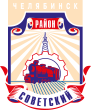 СОВЕТ депутатов советского района
первого созыва                                                              Р Е Ш Е Н И Е				         27.11.2018										№ 51/4О внесении изменения в решение Совета депутатов Советского района от 20.02.2017 №30/5 «Об утверждении Положения об оказании поддержки гражданам и их объединениям, участвующим в охране общественного порядка, создании условий для деятельности народных дружин на территории Советского района города Челябинска»В соответствии с Федеральными законами от 06 октября 2003 года № 131-ФЗ «Об общих принципах организации местного самоуправления в Российской Федерации», от 02 апреля 2014 года № 44-ФЗ «Об участии граждан в охране общественного порядка»,  от 31 декабря 2017 года № 497-ФЗ «О внесении изменений в Федеральный закон                     «Об участии граждан в охране общественного порядка» в части совершенствования правового регулирования правоотношений в сфере охраны общественного порядка», Уставом Советского районаСовет депутатов Советского района города ЧелябинскаРЕШАЕТ:1. Внести следующее изменение в приложение к решению Совета депутатов Советского района от 20.02.2017 № 30/5 «Об утверждении Положения об оказании поддержки гражданам и их объединениям, участвующим в охране общественного порядка, создании условий для деятельности народных дружин на территории Советского района города Челябинска»:- в подпункте 8 пункта 22 раздела IV «Деятельность народной дружины. Права и обязанности членов народной дружины» слово «предшествовавшего» заменить словом «предшествующего», после слов «за совершенные» дополнить словом «умышленно».2. Внести настоящее решение в раздел 10 «Законность и общественная безопасность» нормативной правовой базы местного самоуправления Советского района.3. Ответственность за исполнение настоящего решения возложить на Главу Советского района В. Е. Макарова и Председателя Совета депутатов Советского района А. Н. Локоцкова.4. Контроль исполнения настоящего решения поручить председателю постоянной комиссии Совета депутатов Советского района по социальной политике и обеспечению безопасности жизнедеятельности В. Г. Лапину.5. Настоящее решение вступает в силу со дня его официального обнародования.Председатель Совета депутатовСоветского района		                                                                               А. Н. ЛокоцковГлава Советского  района						                       В. Е. МакаровСОГЛАСОВАНО:Глава  Советского района							             В. Е. МакаровЗаместитель Главы Советского района					               И. Р. АмировЮрисконсульт правового отдела    администрации Советского района					          А. О. ВарлаковаВопрос готов для внесения в проектповестки дня заседания Совета депутатов Советского района:454091, г. Челябинск, ул. Орджоникидзе 27А. (351) 237-98-82. E-mail: sovsovet74@mail.ruПервый  заместитель Председателя Советадепутатов Советского районаМ. В. ЗайцевПредседатель постоянной комиссии Совета депутатов Советского районапо социальной политике и обеспечениюбезопасности жизнедеятельностиВ. Г. ЛапинКонсультант-юрист Совета депутатов Советского районаВ. В. Камерер